INDICAÇÃO Nº 1940/2016Sugere ao Poder Executivo Municipal operação “tapa-buracos” na Rua do Alumínio, nº 426, no bairro Mollon. Excelentíssimo Senhor Prefeito Municipal, Nos termos do Art. 108 do Regimento Interno desta Casa de Leis, dirijo-me a Vossa Excelência para sugerir que, por intermédio do Setor competente, seja executada operação “tapa-buracos”, na Rua do Alumínio, nº 426, no bairro Mollon, neste município. Justificativa:Conforme visita realizada “in loco”, este vereador pôde constatar o estado de degradação da malha asfáltica da referida via pública, fato este que prejudica as condições de tráfego no local.Plenário “Dr. Tancredo Neves”, em 21 de março de 2.016.                                                  FELIPE SANCHES                                          -Vereador / Vice Presidente-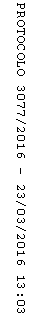 